INFORMACION SOBRE EVALUACION DE PROPUESTAS DE  No.016 DE 2010La Junta de Licitaciones y Contratos de  del Cauca informa que en audiencia pública celebrada el día de hoy 9 de junio de 2010  a las 09:20 a.m. en la oficina de la Vice rectoría Administrativa de la Universidad Del Cauca, se dio apertura al sobre No.1 que contiene las propuestas técnico - jurídicas presentadas con motivo de la Convocatoria  No.016 de 2010. de Licitaciones y Contratos después de publicar la lista de oferentes habilitados para la presentación de oferta técnica y económica, en la cual se contemplaban 20 items, se recepcionaron 15 propuestas, de las cuales 13  fueron calificadas jurídica y técnicamente:La oferta de la Ingeniera ANA ISABEL HENDE CARREÑO fue declarada NO HABIL, por cuanto presentó un Patrimonio Líquido inferior al requerido en los términos de la convocatoriaLa  propuesta  presentada por el proponente HUMBERTO JAUREGUI ESPINEL, se le concede término de una hora para subsanar el certificado de COPNIA, ya que el presentado se encuentra vencido contrariando lo establecido en el numeral 2.6 Otros Documentos (Subsanables). Finalizado el término fijado por la Junta, y al no presentar lo solicitado, se declara NO HABIL PARA PARTICIPAR.Con trece (13) propuestas hábiles  en la integralidad  del proceso; la Junta procede a la lectura de la oferta económica y a realizar el sorteo de la formula.De este proceso se establece en público que la fórmula favorecida es la Número 1, brindando el siguiente orden de elegibilidad.1. EDIOBRAS LTDA2. DIEGO IGNACIO ARENAS3. INGEOCIM LTDAPopayán, Ciudad Universitaria, 09 de Junio de 2010JUAN MANUEL QUIÑONES PINZONVicerrector Administrativo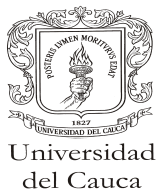 Junta de Licitaciones y Contratos